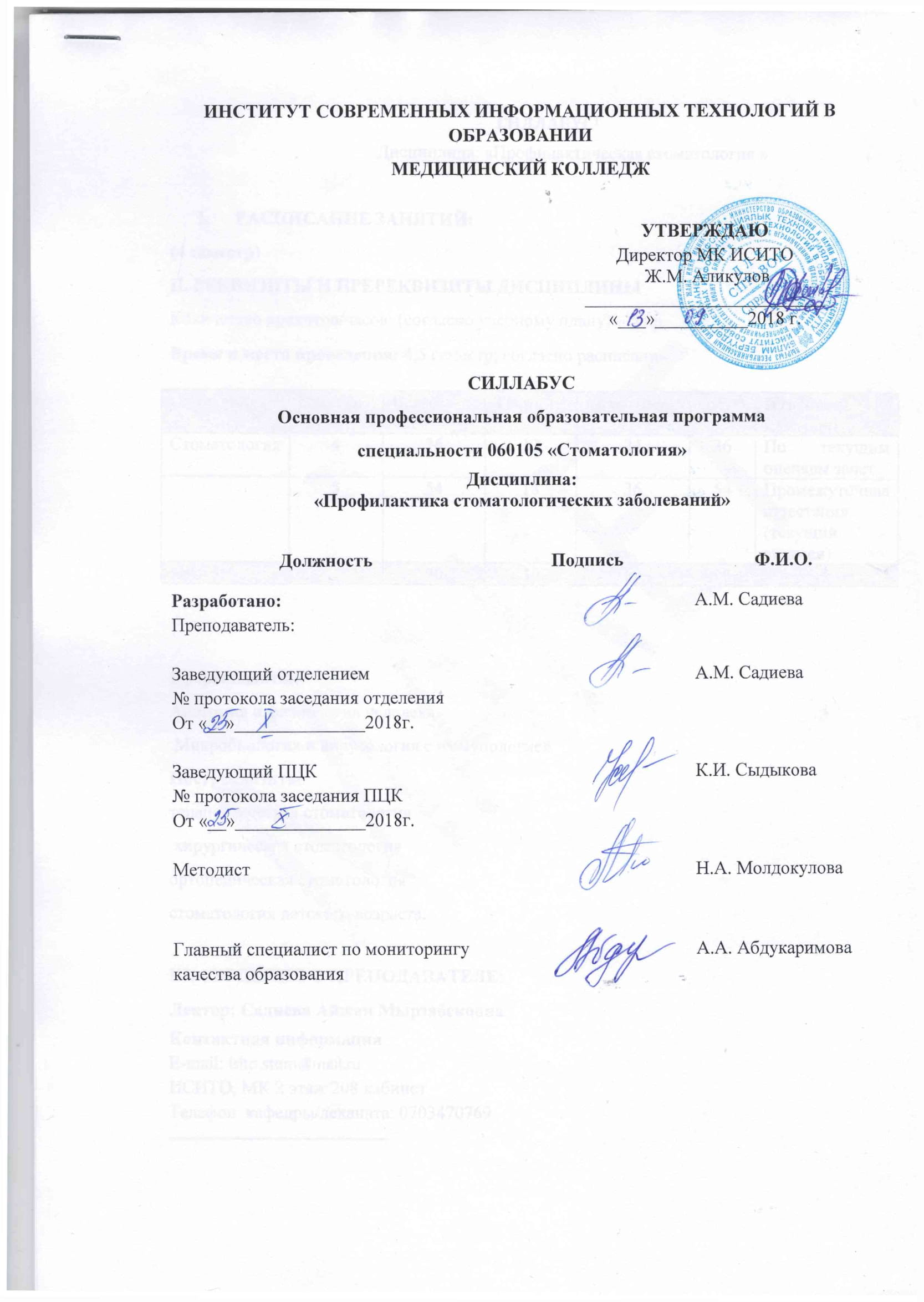 СИЛЛАБУСДисциплина: «Профилактическая стоматология » РАСПИСАНИЕ ЗАНЯТИЙ:(4 семестр)II. РЕКВИЗИТЫ И ПРЕРЕКВИЗИТЫ ДИСЦИПЛИНЫКоличество кредитов/часов: (согласно учебному плану) – 5 кр. Время и место проведения: 4,5 семестр; согласно расписания.Пререквизиты: Анатомия и физиология человека Микробиология и вирусология с иммунологией Постреквизиты: терапевтическая стоматология хирургическая стоматологияортопедическая стоматологиястоматология детского возраста.III. СВЕДЕНИЯ О ПРЕПОДАВАТЕЛЕ:Лектор: Садиева Айжан Мырзабековна Контактная информацияE-mail: isito.stom@mail.ruИСИТО, МК 2 этаж 208 кабинетТелефон  кафедры/деканата: 0703470769Часы приема: 1 смена с 10.00-12.002 смена с 14.00-16.00IV. ТРЕБОВАНИЯ  К  ОБУЧАЮЩИМСЯ:обучающиеся по очной форме обучения обязаны посещать занятия по расписанию; обучающийся обязан за пропуски занятий явиться в деканат и объяснить в письменной форме причины пропуска занятий.обучающийся ВУЗа/колледжа добросовестно относится ко всем видам учебных занятий и формам контроля; не допускает проявлений нечестности, недисциплинированности; обмана и мошенничества в учебном процессе;пропуски занятий без уважительной причины (прогулы);оправдание прогулов ложными уважительными причинами;неуважение к своему времени и времени других (опоздания, необязательность);прохождение процедур контроля вместо себя  иными лицами, выполнение учебной работы  для других лиц, сдача учебных, подготовленных другими лицами;предоставление готовых учебных материалов (рефератов, курсовых, контрольных, ВКР, и др. работ) в качестве результатов собственного труда;использование родственных связей для продвижения в учебе;не занимается с посторонними делами в аудитории во время занятий;во время ответа на поставленный вопрос не перебивает его и своих товарищей;отключает на занятиях мобильные телефоны;не допускает громких разговоров и прочего шума в коридорах университета во время занятий на переменах;соблюдает тишину в помещениях общего доступа, предназначенных для учебной и научной  деятельности.V. СОДЕРЖАНИЕ ПРОГРАММЫ									Таблица 1VI. ПОЛИТИКА И ПРОЦЕДУРА ОЦЕНКИ ЗНАНИЙРейтинг знания студентов оценивается по 100- балльной шкале.	Результаты обучения студентов, его рейтинг оценивается по 100 – балльной шкале. Рейтинговая оценка оперативного и итогового контроля составляет не более  60% (60 баллов – это 30 на 1 модуль и 30 баллов на 2 модуль,), оставшиеся  40% (40 баллов) составляет итоговый контроль по нижеследующей следующей схеме 1. Формы оценочных средств текущего, рубежного и промежуточного контроля представлены в Приложении 1.Шкала оценки результатов обучения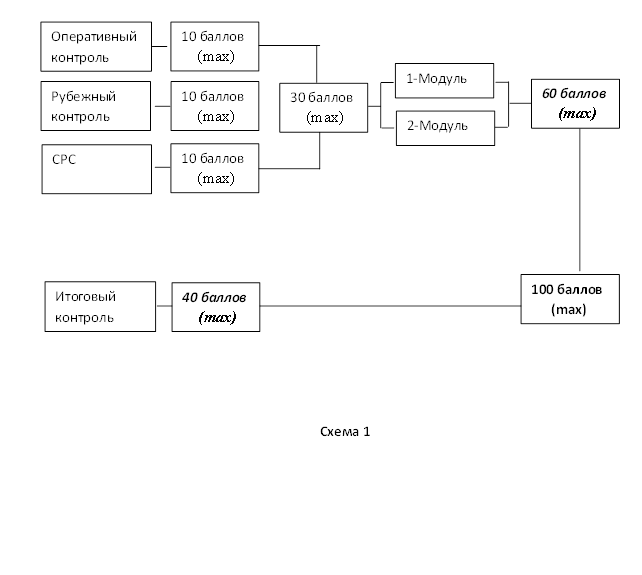 Контрольные вопросы и задания для проведения текущего контроля (в течение семестра по темам и модулям)4 семестрМодуль 1Тема 1 Введение в курс профилактики. Организация проведения профилактики стоматологических заболеваний.Тема 2 Эпидемиологические методы обследования и их роль в профилактике.Тема 3 Теоретическое обоснование профилактики кариеса зубов и болезней пародонта.Дайте определение профилактики стоматологических заболеваний?Перечислите принципы организации и методы профилактики стоматологических заболеваний?Напишите интенсивность и распространенность стоматологических заболеваний в КР? Обоснуйте индексы интенсивности прироста кариеса?Перечислите порядок и методы обследования пациента?Какие методы дополнительного обследования вы знаете?Нарисуйте зубную формулу по ВОЗ?Изобразите схему прорезывания временных зубов?Изобразите схему прорезывания постоянных зубов?Перечислите отличия временных и постоянных зубов?Методы оценки состояния твердых тканей зубов?Обоснуйте необходимость профилактики стоматологических заболеваний?Гигиенический индекс полости рта?Дайте определение асептики, перечислите виды уборок?Дайте определение антисептики, методы дезинфекции?Перечислите этапы эпидемиологического обследования населения? Определение индексов ПИ, ПМА, CPITN?Напишите организацию проведения эпидемиологического обследования?Задачи и цели профилактики стоматологических заболеваний?Оснащение комнаты гигиены в детских садах и школах?Модуль 2Тема 1. Зубные отложения (понятие, индекс гигиены, методы удаления).Тема 2. Средства гигиены полости рта.Тема 3. Методы чистки зубов. Обучение детей и взрослых гигиене полости рта.Какие методы выявления зубных отложений вы знаете?Дайте характеристику зубным отложения: кутикула, зубной налет?Дайте характеристику зубным отложения: пелликула, зубной камень?Напишите механизм образования зубных отложений?Индексы гигиены полости рта?Перечислите методы удаления зубных отложений?Опишите химико-паразитарную теорию возникновения кариеса?Перечислите средства индивидуальной гигиены полости рта?Зубные щетки виды, требования, предъявляемые к ним?Напишите состав и свойства зубных паст?Опишите способ применения флоссов, эликсиров, межзубных ершиков щеточек для языка?Гигиенический индекс полости рта?Перечислите методы чистки зубов?Опишите методы и средства профилактики кариеса зубов в различные возрастные периоды?Перечислите факторы риска в возникновении зубочелюстных аномалии у детей?? Охарактеризуйте цель, задачи и методы проведения плановой санации полости рта?Что такое антенатальная профилактика кариеса?Гигиеническое воспитание и обучение населения гигиене полости рта?Как проводят организацию гигиенического обучения детей в условиях стоматологического кабинета в детских дошкольных учреждениях, школ?Напишите роль нарушения питания в возникновении кариеса?Процедура оценки  результатов обучения при оперативном, рубежном и итоговом контролеПримерные  критерии оценки  письменных работ, выполняемых в рамках Самостоятельной работы студентаТребования к написанию и оценке различных видов СРС могут трансформироваться в зависимости от их формы и содержания, при этом особое внимание уделяется следующим критериям:Примерные  критерии оценки оперативного контроля работ студентовКритерии оценки результатов обучения при устной форме ответа обучающегосяот 9б. до 10б. – «отлично»;от 7б. до 8 б. – «хорошо»;от 5б. до 6 б. – «удовлетворительно»;от 0б. до 4 б. – «неудовлетворительно».Критерии оценки при устной форме ответа (рубежный контроль) – максимум 10б.Примерные  критерии оценки при письменной форме ответа  (итоговый  контроль) теоретический вопросПримерные  критерии оценки при письменной форме ответа  (итоговый  контроль) – практическое задание (решение кейса, ситуации, задача, задание)Примерные  требования по оформлению практических заданийКроссворды. Правила.Оптимальное количество слов в кроссворде - 20.При составлении же кроссвордов по тематическому признаку лучше сначала подобрать слова, а затем, исходя из них, придумать рисунок. Это вот по какой причине. Скажем, вы сделали рисунок тематического кроссворда, в котором должны быть использованы, к примеру, слова, состоящие из трех, пяти, восьми букв. А когда начали подбирать слова, то оказалось, что на данную тему больше слов четырех-, семи-, девятибуквенных, из которых и надо придумать фигуру кроссворда.Правильным считается тот рисунок того кроссворда, у которого все четыре стороны симметричны, каждое слово имеет, как минимум, два пересечения (а вообще чем больше, тем лучше), кроссворд не распадается на части, не связанные между собой. Очень интересны и сложны по составлению «сплошные» кроссворды, в которых все буквы слов пересекаются с другими. Хотя разгадывать их иногда легче — стоит только вписать все слова по горизонтали, как автоматически получится ответ и по вертикали. Кривые и некрасивые кроссворды получаются тогда, когда составитель берет слова и начинает нанизывать их друг на друга. Для плотности кроссвордной фигуры есть определенная мерка: отношение количества пересеченных клеток к общему количеству клеток в фигуре. Обычно это соотношение колеблется в пределах от 1:3 до 1:5. Если плотность фигуры ниже соотношения 1:5 (то есть пересекаемых клеток меньше одной пятой части всех клеток в фигуре), то для кроссворда это уже серьезный недостаток. Значит, нерасчетливо, неэкономно использованы возможности клеточной фигуры — она осталась недоразвитой.При оформлении текста задания кроссворда для единообразия желательно начинать со слов по горизонтали, как мы и пишем обычно, хотя для разгадывания это никакого значения не имеет.В кроссвордах допустимы к употреблению только имена существительные единственного числа в именительном падеже, а также те, которые имеют лишь множественное число: ворота, сумерки, кроссовки и т. д.Никакие эмоционально окрашенные слова: уменьшительные, ласкательные, пренебрежительные и прочие в кроссвордах неупотребимы. Не включаются в кроссворды и названия, состоящие из двух и более слов (Ерофей Павлович, «Анна Каренина», белый гриб), а также слова, пишущийся через дефис (Новиков-Прибой, Комсомольск-на-Амуре, вагон-ресторан).Клетки кроссворда, куда должны вписываться первые буквы слов, последовательно нумеруются. Некоторые слова по горизонтали и вертикали могут идти под одним номером, если они образуют прямой угол, то есть начинаются с общей буквы.Значения слов необходимо давать только по словарям. Примерные  требования к оформлению докладов в формате POWER POINTНе более 8-10 слайдов. Время на презентацию -7-10 мин.Титульный лист слайда. Презентация начинается со слайда, содержащего название места обучения (институт, факультет/колледж, кафедра), работы, дисциплины, имена автора, научного руководителя..Введение (план презентации).Во введении определяется актуальность, дается характеристика направления исследования.Основная часть. Заключение. 3-5 тезиса, излагаются основные результаты представленной работы.Список использованной литературы.Слайды должны  быть пронумерованы.Каждый слайд должен иметь заголовок.Все заголовки должны быть выполнены в едином стиле (цвет, шрифт, размер):Текст слайда для заголовков должен быть размером 24-36 пунктов.Точку в конце заголовков не ставить. А между предложениями ставить.Не писать длинные заголовки.Слайды не могут иметь одинаковые заголовки. Если хочется назвать одинаково – желательно писать в конце (1), (2), (3) или Продолжение 1.Шрифты. Для оформления презентации использовать Arial, Tahoma, Verdana, Times New Roman, Georgia.Размер шрифт для информационного текста 18-22 пункта.Ни в коем случае не стоит стараться разместить на одном слайде как можно больше текста. Необходимо помещать туда важные тезисы.VII. АПЕЛЛЯЦИЯ.Если студент не согласен с результатами оценки письменного экзамена, то он имеет право подать апелляцию на имя руководителя структурного подразделения ИСИТО в течение 3-х дней после объявления результатов по данной дисциплине. Для рассмотрения апелляции руководителем структурного подразделения  создается комиссия в составе не менее трех преподавателей, включая экзаменатора, выставившего оценку, под председательством руководителем подразделения или лица его замещающего. Комиссия оценивает письменный ответ студента, данный им ранее. VIII. Список литературы.Рекомендуемая литература:Основная литератураБоровский Е.В. «Терапевтическая стоматология», Москва, 2007г.Усевич  Т.Л.«Терапевтическая стоматология», 2003г.Максимовский «Основы профилактики стоматологических заболеваний», 2005г.Дополнительная литератураЛукин Л.М. «Заболевания слизистой оболочки полости рта»,2000 г.Николаев А.И., ЦеповЛ.М. «Практическая терапевтическая стоматология»,       Санкт-Петербург  2001г.Лукин Л.М. «Кариес зубов», 2004г.Материально-техническое обеспечение дисциплиныСтоматологические инструментария, боры, файлы, пульпоэкстракторы, стоматологическая установка, плакаты, фантомы, проектор, мультимедийная установка.ПРИЛОЖЕНИЕ 1.Перечень используемых оценочных средств для текущего, рубежного и итогового контроляПри оценивании результатов обучения: знания, умения, навыки и/или опыта деятельности (владения) в процессе формирования заявленных компетенций используются различные формы оценочных средств оперативного, рубежного и итогового контроля (промежуточной аттестации), приведенные в табл. 1.Таблица 1.Формы оценочных средств оперативного, рубежного и промежуточного контроляОтделение семестрВсего часовТеория практикаСРСИтоговый контрольСтоматология 436122436По текущим оценкам зачет554183654Промежуточная аттестация (текущий экзамен)Итого:903060904 семестр4 семестр4 семестр4 семестр4 семестр№Наименование темы:Кол-во часов (лекция)Кол-во часов (практика)СРС1.Введение в курс профилактики. Организация проведения профилактики стоматологических заболеваний.2462.Эпидемиологические методы обследования и их роль в профилактике.2463.Теоретическое обоснование профилактики кариеса зубов и болезней пародонта. 2464.Зубные отложения (понятие, индекс гигиены, методы удаления).2465.Средства гигиены полости рта. Предметы гигиены  полости рта.2466.Методы чистки зубов. Обучение детей и взрослых гигиене полости рта.246Итого 1224364 семестр4 семестр4 семестр4 семестр4 семестр№Наименование темы:Кол-во часов (лекция)Кол-во часов (практика)СРС1.Профилактика болезней парадонта.2262.Профилактика болезней пародонта (методы и средства).2263.Этапы развития прикуса ребенка. Морфологические нормы. 2464.Антенатальная профилактика кариеса зубов. 2465.Эндогенная и экзогенная профилактика кариеса зубов.4666.Санация полости рта и ее роль в профилактике стоматологических заболеваний. 2687.Комплексная система профилактики стоматологических заболеваний. 2688.Комплексная система профилактики стоматологических заболеваний (санитарное  просвещение). 268Итого 183654№Название темы ЛитератураПодготовительные  вопросы к практическим занятиямЗадание на СРС4 семестр1.Тема: Введение в курс профилактики.Организация проведения профилактики стоматологических заболеваний..Основная:Боровский Е.В. «Терапевтическая стоматология», Москва, 2007г.Усевич Т.Л.«Терапевтическая стоматология», 2003г.Максимовский «Основы профилактики стоматологических заболеваний», 2005г.2.Дополнительная:Лукин Л.М. «Заболевания слизистой оболочки полости рта»,2000 г.Николаев А.И., ЦеповЛ.М. «Практическая терапевтическая стоматология», Санкт-Петербург, 2001г.Лукин Л.М. «Кариес зубов», 2004г.        Контрольные вопросы/задания: Введение в курс профилактики. Понятие профилактики. Задачи и цели профилактики. Принципы организации и методы проведения профилактики стоматологических заболеваний. Здоровый образ жизни, ведущий фактор профилактики стоматологических заболеваний у детей. Комната гигиены.Составление опорного конспекта,самостоятельное чтение:	понятие профилактики;­	виды профилактики;­	организацию, оборудование,                                 режим работы кабинета гигиены;­	элементы асептики и антисептики.2Тема: Эпидемиологические методы обследования и их роль в профилактике..Основная:Боровский Е.В. «Терапевтическая стоматология», Москва, 2007г.Усевич Т.Л.«Терапевтическая стоматология», 2003г.Максимовский «Основы профилактики стоматологических заболеваний», 2005г.2.Дополнительная:Лукин Л.М. «Заболевания слизистой оболочки полости рта»,2000 г.Николаев А.И., ЦеповЛ.М. «Практическая терапевтическая стоматология», Санкт-Петербург, 2001г.Лукин Л.М. «Кариес зубов», 2004г.Контрольные вопросы/задания:Эпидемиологическое обследование, этапы. Задачи, решаемые при его проведении, организация и проведения  эпидемиологического обследования населения для определения уровня распространенности и интенсивности поражения стоматологическим заболеванием.Составление опорного конспекта,самостоятельное чтение:­	этапы эпидемиологического обследования;­	организацию проведения эпидемиологического обследования3Тема: Теоретическое обоснование профилактики кариеса зубови болезней парадонта..Основная:Боровский Е.В. «Терапевтическая стоматология», Москва, 2007г.Усевич Т.Л.«Терапевтическая стоматология», 2003г.Максимовский «Основы профилактики стоматологических заболеваний», 2005г.2.Дополнительная:Лукин Л.М. «Заболевания слизистой оболочки полости рта»,2000 г.Николаев А.И., ЦеповЛ.М. «Практическая терапевтическая стоматология», Санкт-Петербург, 2001г.Лукин Л.М. «Кариес зубов», 2004г. Контрольные вопросы/задания:Оценка клинического состояния твердых тканей зуба и парадонта. Клинико-лабораторные методы, позволяющие выявить функциональное состояние зубов и парадонта. Количественная характеристика состояния органов полости рта (индексы).Составление опорного конспекта,самостоятельное чтение:­	определение состояние твердых тканей зубов;­	определение состояния десны;­	определение индексов ПИ, ПМА, CPITN.4Тема: Зубные отложения (понятие, индекс гигиены, методы удаления)..Основная:Боровский Е.В. «Терапевтическая стоматология», Москва, 2007г.Усевич Т.Л.«Терапевтическая стоматология», 2003г.Максимовский «Основы профилактики стоматологических заболеваний», 2005г.2.Дополнительная:Лукин Л.М. «Заболевания слизистой оболочки полости рта»,2000 г.Николаев А.И., ЦеповЛ.М. «Практическая терапевтическая стоматология», Санкт-Петербург, 2001г.Лукин Л.М. «Кариес зубов», 2004г.Контрольные вопросы/задания:Понятие о зубных отложениях. Виды зубных отложениях. Причины.  Индекс гигиены Федорова-Володкина. Методы удаления зубных отложений. Инструменты.Составление опорного конспекта,самостоятельное чтение:­	виды зубных отложений;­	методику определения индекса гигиены;­	методы удаления.5Тема: Средства гигиены полости рта.Основная:Боровский Е.В. «Терапевтическая стоматология», Москва, 2007г.Усевич Т.Л.«Терапевтическая стоматология», 2003г.Максимовский «Основы профилактики стоматологических заболеваний», 2005г.2.Дополнительная:Лукин Л.М. «Заболевания слизистой оболочки полости рта»,2000 г.Николаев А.И., ЦеповЛ.М. «Практическая терапевтическая стоматология», Санкт-Петербург, 2001г.Лукин Л.М. «Кариес зубов», 2004г.        Контрольные вопросы/задания:Гигиена полости рта. Средства гигиены полости рта, классификация зубных паст. Порошки. Зубные эликсиры, гели. Зубные щетки, зубочистки, флоссы, межзубные стимуляторы, жевательные резинки.Составление опорного конспекта,самостоятельное чтение:­	средства гигиены;­	состав и свойства средств гигиены;­	классификацию зубных паст;­	определение гигиены полости рта с помощью индекса;­	адекватные средства гигиены полости рта для детей и взрослых.6Тема: Предметы гигиены полости рта. Методы чистки зубов..Основная:Боровский Е.В. «Терапевтическая стоматология», Москва, 2007г.Усевич Т.Л.«Терапевтическая стоматология», 2003г.Максимовский «Основы профилактики стоматологических заболеваний», 2005г.2.Дополнительная:Лукин Л.М. «Заболевания слизистой оболочки полости рта»,2000 г.Николаев А.И., ЦеповЛ.М. «Практическая терапевтическая стоматология», Санкт-Петербург, 2001г.Лукин Л.М. «Кариес зубов», 2004г.Контрольные вопросы/задания:Гигиена полости рта. Предметы гигиены полости рта, классификация зубных паст. Порошки. Зубные эликсиры, гели. Зубные щетки, зубочистки, флоссы, межзубные стимуляторы, жевательные резинки. Методы чистки зубов. Стандартные методы чистки зубов. Контролируемая чистка зубов. Методы индивидуального контроля самостоятельной чистки зубов.Составление опорного конспекта,самостоятельное чтение:­	виды зубных щеток, характеристика их, способ применения;­	виды зубочисток, характеристика их, способ применения;­	виды флоссов, характеристика их, способы применения;­	методы чистки зубов.7Тема: Обучение детей и взрослых гигиене полости рта..Основная:Боровский Е.В. «Терапевтическая стоматология», Москва, 2007г.Усевич Т.Л.«Терапевтическая стоматология», 2003г.Максимовский «Основы профилактики стоматологических заболеваний», 2005г.2.Дополнительная:Лукин Л.М. «Заболевания слизистой оболочки полости рта»,2000 г.Николаев А.И., ЦеповЛ.М. «Практическая терапевтическая стоматология», Санкт-Петербург, 2001г.Лукин Л.М. «Кариес зубов», 2004г. Контрольные вопросы/задания:Обучение детей и взрослых гигиене полости рта. Организация этого процесса и контроль над проведением. План занятия.Составление опорного конспекта,самостоятельное чтение:особенности обучения гигиене полости рта в зависимости от возраста;план занятий по гигиене полости рта.5 семестр8Тема: Профилактика болезней пародонта..Основная:Боровский Е.В. «Терапевтическая стоматология», Москва, 2007г.Усевич Т.Л.«Терапевтическая стоматология», 2003г.Максимовский «Основы профилактики стоматологических заболеваний», 2005г.2.Дополнительная:Лукин Л.М. «Заболевания слизистой оболочки полости рта»,2000 г.Николаев А.И., ЦеповЛ.М. «Практическая терапевтическая стоматология»,       Санкт-Петербург, 2001г.Лукин Л.М. «Кариес зубов», 2004г.       Контрольные вопросы/задания:Профилактика болезней парадонта. Факторы риска возникновения заболеваний парадонта. Подходы.        Методы и средства профилактики болезней пародонта.   Роль гигиены полости рта в профилактике болезней парадонта.  Кариесогенная ситуация в полости рта, способы ее выявления. Составление опорного конспекта,самостоятельное чтение:факторы риска возникновения заболеваний парадонта;методы удаления зубных отложений;профессиональную гигиену полости рта.9Тема: Этапы развития прикуса ребенка. Морфологические нормы..Основная:Боровский Е.В. «Терапевтическая стоматология», Москва, 2007г.Усевич  Т.Л.«Терапевтическая стоматология», 2003г.Максимовский «Основы профилактики стоматологических заболеваний», 2005г.2.Дополнительная:Лукин Л.М. «Заболевания слизистой оболочки полости рта»,2000 г.Николаев А.И., ЦеповЛ.М. «Практическая терапевтическая стоматология»,       Санкт-Петербург, 2001г.Лукин Л.М. «Кариес зубов», 2004г.Контрольные вопросы/задания:Прикус - соотношение зубных рядов в положении центральной окклюзии. Виды прикуса. Морфологические (основано на оценке характера смыкания   функционально-ориентированных групп зубов) и функциональные характеристики периодов развития прикусов ребенка.Составление опорного конспекта,самостоятельное чтение:морфологическую характеристику физиологического постоянного прикуса;морфологическую характеристику в период его формирования;функциональную характеристику периодов развития прикуса;морфологическую характеристику сформированного прикуса молочных зубов10Тема: Антенатальная профилактика кариеса зубов..Основная:Боровский Е.В. «Терапевтическая стоматология», Москва, 2007г.Усевич  Т.Л.«Терапевтическая стоматология», 2003г.Максимовский «Основы профилактики стоматологических заболеваний», 2005г.2.Дополнительная:Лукин Л.М. «Заболевания слизистой оболочки полости рта»,2007 г.Николаев А.И., ЦеповЛ.М. «Практическая терапевтическая стоматология»,       Санкт-Петербург, 2001г.Лукин Л.М. «Кариес зубов», 2004г.Контрольные вопросы/задания:Антенатальная профилактика кариеса зубов. Роль общего состояния беременной. Роль питания, рекомендации по диете. Профилактика общих заболеваний.Составление опорного конспекта,самостоятельное чтение:	способы устранения кариесогенной ситуации;­	профилактику кариеса реминерализующими средствами;­	роль общего состояния беременной и ребенка в развитии кариесогенной ситуации11Тема: Эндогенная и экзогенная профилактика кариеса.Основная:Боровский Е.В. «Терапевтическая стоматология», Москва, 2007г.Усевич  Т.Л.«Терапевтическая стоматология», 2003г.Максимовский «Основы профилактики стоматологических заболеваний», 2005г.2.Дополнительная:Лукин Л.М. «Заболевания слизистой оболочки полости рта»,2000 г.Николаев А.И., ЦеповЛ.М. «Практическая терапевтическая стоматология»,       Санкт-Петербург, 2001г.Лукин Л.М. «Кариес зубов», 2004г.Контрольные вопросы/задания:Эндогенная безлекарственная и лекарственная профилактика. Экзогенная профилактика кариеса зубов. Профилактика общих заболеваний.Составление опорного конспекта,самостоятельное чтение:­	способы устранения кариесогенной ситуации;­	профилактику кариеса реминерализующими средствами;­	герметизацию фиссур;­	роль общего состояния беременной и ребенка в развитии кариесогенной ситуации12Тема: Антенатальная профилактика кариеса зубов. Эндогенная и экзогенная профилактика кариеса..Основная:Боровский Е.В. «Терапевтическая стоматология», Москва, 2007г.Усевич  Т.Л.«Терапевтическая стоматология», 2003г.Максимовский «Основы профилактики стоматологических заболеваний», 2005г.2.Дополнительная:Лукин Л.М. «Заболевания слизистой оболочки полости рта»,2000 г.Николаев А.И., ЦеповЛ.М. «Практическая терапевтическая стоматология»,       Санкт-Петербург, 2001г.Лукин Л.М. «Кариес зубов», 2004г.     Контрольные вопросы/задания: Способы устранения кариесогенной ситуации.  Профилактика кариеса реминерализующими средствами (задачи, показания к применению, методы).        Экзогенная профилактика кариеса препаратами фтора. Освоение методики применения фторлака. Герметизация фиссур интактных зубов. Практическое освоение методики «запечатывания» фиссур. Эндогенная безлекарственная профилактика кариеса. Роль  питания в развитии кариесогенных ситуаций. Принципы устранения кариесогенных факторов, касающихся вопросов питания. Эндогенная лекарственная профилактика кариеса. Роль общего состояния беременной женщины, ребенка в развитии кариесогенных ситуаций. Назначение противокариозных препаратов.Составление опорного конспекта,самостоятельное чтение:­	выявить кариесогенные факторы;­	оценить кариесорезистентность эмали;­	дать рекомендации по устранению кариесогенной ситуации;­	выполнить реминерализующую терапию;­	выявить кариесогенные факторы;­	оценить кариесорезистентность эмали;Составление опорного конспекта,самостоятельное чтение:­	дать рекомендации по устранению кариесогенной ситуации;­	выполнить реминерализующую терапию;­	выполнить герметизацию фиссур силантами химического, светового отверждения, стеклоиономерными  цементами, осуществить внедрение эндогенных и экзогенных методов профилактиики.13Тема: Санация полости рта и ее роль впрофилактике стоматологических заболеваний.Основная:Боровский Е.В. «Терапевтическая стоматология», Москва, 2007г.Усевич  Т.Л.«Терапевтическая стоматология», 2003г.Максимовский «Основы профилактики стоматологических заболеваний», 2005г.2.Дополнительная:Лукин Л.М. «Заболевания слизистой оболочки полости рта»,2000 г.Николаев А.И., ЦеповЛ.М. «Практическая терапевтическая стоматология»,       Санкт-Петербург, 2001г.Лукин Л.М. «Кариес зубов», 2004г.      Контрольные вопросы/задания:Санация полости рта. Диспансеризация стоматологических больных. Определение и задачи. Принципы определение контингента населения, подлежащих диспансерному наблюдению. Изучение распространенности  и интенсивности стоматологических заболеваний в диспансерных группах (кариес зубов, заболевания парадонта, очаговая деминерализация, и   др.).Составление опорного конспекта,самостоятельное чтение:­	принципы организации диспансерных групп14Тема: Комплексная система профилактики стоматологических заболеваний.Основная:Боровский Е.В. «Терапевтическая стоматология», Москва, 2007г.Усевич  Т.Л.«Терапевтическая стоматология», 2003г.Максимовский «Основы профилактики стоматологических заболеваний», 2005г.2.Дополнительная:Лукин Л.М. «Заболевания слизистой оболочки полости рта»,2000 г.Николаев А.И., ЦеповЛ.М. «Практическая терапевтическая стоматология»,       Санкт-Петербург, 2001г.Лукин Л.М. «Кариес зубов», 2004г.      Контрольные вопросы/задания: Комплексная система профилактики стоматологических заболеваний.  Определение содержания занятий. Этапы.        Санитарное просвещение и гигиеническое воспитание населения в профилактике основных стоматологических заболеваний Санитарное просвещение в организованных коллективах.  Гигиеническое обучение различных групп населения.Составление опорного конспекта,самостоятельное чтение:­	основные мероприятия по снижению стоматологических заболеваний;­	этапы внедрения комплексной системы профилактики;­	этапы санитарно-просветительной работы в детских коллективах;­	формы проведения санитарно-просветительной работы среди детей и взрослого населения.15Тема: Санация полости рта и ее роль впрофилактике стоматологических заболеваний.Комплексная система профилактики стоматологических заболеваний.Основная:Боровский Е.В. «Терапевтическая стоматология», Москва, 2007г.Усевич  Т.Л.«Терапевтическая стоматология», 2003г.Максимовский «Основы профилактики стоматологических заболеваний», 2005г.2.Дополнительная:Лукин Л.М. «Заболевания слизистой оболочки полости рта»,2000 г.Николаев А.И., ЦеповЛ.М. «Практическая терапевтическая стоматология»,       Санкт-Петербург,      2001г.Лукин Л.М. «Кариес зубов», 2004г.Контрольные вопросы/задания:Диспансеризация детей у стоматолога. Санация полости рта. Принципы организации диспансеризации детей грудного, дошкольного и школьного возраста. Проведение занятий в детском саду и в школе. Комплексная система профилактики стоматологических заболеваний - эта система профилактических патогенетически обоснованных мероприятий, направленных на оздоровление организма и органов полости рта путем повышения уровня их резистентности  и снижения интенсивности влияний неблагоприятных факторов.  Принципы планирования комплексной системы профилактики стоматологических заболеваний. Анализ ситуации. Контингент. Цели и задачи, методы и средства. Организационные мероприятия. Оценка эффективности. Санитарное просвещение в организованных коллективах (организация, формы, методы, средства), гигиеническое обучение и воспитание различных групп населенияСоставление опорного конспекта,самостоятельное чтение:­	определить диспансерную группу;­	составить план диспансерного наблюдения.­	составить план санитарно-просветительной работы;­	использовать формы наглядной  агитации при  проведении санитарно-просветительной работы;­	составить план организации комплексной системы профилактики; ­	определить характер, объем и последовательность профилактических мероприятий.Баллы Оценка Определение Оценка ECTSОпределение ECTS 85-1005Отлично/зачтеноА«отлично» - отличный результат с минимальными ошибками81-844Хорошо/зачтеноВ«очень хорошо» - вышесредний результат70-804Хорошо/зачтеноС«хорошо» - средний результат с заметными ошибками60-693Удовлетворительно/ЗачтеноD«удовлетворительно» - слабый результат со значительными недостатками55-593Удовлетворительно/ЗачтеноE«посредственно» - результат отвечает минимальным требованиям15-54Неудовлетворительно/незачтеноFX«неудовлетворительно» - для получения зачета необходимо сдать минимум0-14Неудовлетворительно/незачтеноF«неудовлетворительно» - необходимо пересдать весь пройденный материал, летний семестр и повторное обучение дисциплины.Параметры оцениванияШкала оценкиКритерии оценки (кол-во баллов)Понимание задания0-5 баллов0 - нет ответа; 1 - есть знание общей информации, но нет понимания по конкретному заданию; 2 - есть знание и понимание общей информации, но не по конкретному заданию; 3 - есть знание и понимание информации по конкретному заданиюПолнота выполнения задания0-5 баллов0б. - нет ответа; 1б. - студент не выполнил все задания работы и не может объяснить полученные результаты.; 2б. - студент правильно выполнил задание к работе. Составил отчет в установленной форме, представил решения большинства заданий, предусмотренных в работе. Студент не может полностью объяснить полученные результаты; 3б. - задание по работе выполнено в полном объеме. Студент ответил на теоретические вопросы, испытывая небольшие затруднения. Качество оформления отчета к работе не полностью соответствует требованиям; 4б. - задание выполнено с минимальными (техническими) ошибками, опечатками; 5б. - задание по работе выполнено в полном объеме. Студент точно ответил на контрольные вопросы, свободно ориентируется в предложенном решении, может его модифицировать при изменении условия задачи. Отчет выполнен аккуратно и в соответствии с предъявляемыми требованиями..Оформление работы0-2 баллов0б. - не соответствует требованиям, 1б. - имеются отклонения от нормы;2б. - работа оформлена в соответствии  с требованиями.Параметры оцениванияШкала оценкиКритерии оценки (кол-во баллов)Знание матери-ала0-5 баллов0б. – ответ отсутствует; 1б. - не раскрыто основное содержание учебного материала;2б. - излагается материал неполно и допускаются ошибки в определении понятий (в формулировке правил); 3б. - не полно раскрыто содержание материала, но показано общее понимание вопроса, достаточное для дальнейшего изучения программного материала;4б. - в ответе имеются минимальные ошибки (оговорки); 5б. - содержание материала раскрыто в полном  объеме, предусмотренным программой и учебником.Применение конкретных примеров0-5 баллов0б. – ответ отсутствует; 1б.- неумение приводить примеры при объяснении материала;2б. - материал излагается, но не четко и без пояснения, обучающийся отвечает не на все вопросы;3б – приведение примеров вызывает затруднение;4б -  содержание материала излагалось с помощью наводящих вопросов и подсказок;5б. -  показано умение иллюстрировать материал конкретными примерами.Параметры оцениванияШкала оценкиКритерии оценки (кол-во баллов)Полнота и правильность ответа0-5 баллов0б. – ответ отсутствует; 1б. - имеется только план ответа;2б. - ответ содержит существенные ошибки; 3б. - обучающийся не умеет достаточно глубоко и доказательно обосновать свои суждения и привести свои примеры; 4б. - ответ имеет минимальные (технические) ошибки (опечатки);5б. - вопрос раскрыт логически верно, аргументированно, без ошибок и в полном объеме.Демонстрация теоретических знаний и умений0-3 баллов0б. - нет ответа, работа является плагиатом; 1б. - использованы ссылки только на материалы лекций;2б. - использованы ссылки на материалы лекций и основную литературу по дисциплине;3б. - использованы ссылки на все возможные материалы по дисциплине, включая интернет ресурсы.Оформление ответа0-2 баллов0б. - не соответствует требованиям, 1б. - имеются отклонения от нормы;2б. - работа оформлена в соответствии  с требованиями.Параметры оцениванияШкала оценкиКритерии оценки (кол-во баллов)Знание ранее изученного материала0-5 баллов0б. – ответ отсутствует; 1 - есть знание общей информации, но нет понимания по конкретному заданию; 2 - с трудом вспоминает  раннее изученный материал; продемонстрировано усвоение раннее изученного материала.3. - есть знание и понимание общей информации, но не по конкретному заданию;4.- - свободное владение основными понятиями, законами и теорией, необходимыми для объяснения явлений, закономерностей  и т.д.;5. - продемонстрировано усвоение раннее изученного материала.Объем выполненных заданий0-5 баллов0б. – задание не выполнено; 1б. - выполнение задания отвечает минимальным требованиям; 2б. - выполнение задания со значительными ошибками; 3б. - решение вызывает некоторые затруднения;4б. - задание выполнено с минимальными (техническими) ошибками, опечатками; 5б. - задания не выполнены или выполнены менее, чем на 50%.№п/пНаименованиеоценочногосредстваКраткая характеристика оценочного средстваПредставление оценочного средства в фондеТекущий контрольТекущий контрольТекущий контрольТекущий контроль1Коллоквиум (теоретический опрос)Средство контроля усвоения учебного материала темы, раздела или модуля дисциплины, организованное в виде устного (письменного) опроса студента или в виде собеседования преподавателя с обучающимися. Рекомендуется для оценки знаний обучающихся.Вопросы по темам/ разделам дисциплины2Круглый стол, дискуссия, полемика, диспут, дебатыОценочные	средства, позволяющие включить обучающихся в процесс обсуждения спорного вопроса, проблемы и оценить их умение аргументировать собственную точку зрения. Рекомендуется для оценки знаний и умений студентов.Перечень дискуссионных тем для проведения круглого стола, дискуссии, полемики, диспута, дебатов3Экспресс-тестСистема простых тематических заданий, позволяющая автоматизировать процедуру измерения уровня основных понятий и умений обучающегося по теме. Рекомендуется для оценки знаний и умений студентов.Набор простых тестов4Рабочая тетрадьДидактический комплекс, предназначенный для самостоятельной работы обучающегося и позволяющий оценивать уровень усвоения им учебного материала. Рекомендуется для оценки умений студентов.Образец рабочей тетради5Разноуровневые задачи и индивидуальные заданияРазличают задачи и задания:а)	репродуктивного уровня, позволяющие оценивать и диагностировать знание фактического материала (базовые понятия, алгоритмы, факты) и умение правильно использовать специальные термины и понятия, узнавание объектов изучения в рамках определенного раздела дисциплины;б)	реконструктивного уровня, позволяющие оценивать и диагностировать умения синтезировать, анализировать, обобщать фактический и теоретический материал с формулированием конкретных выводов, установлением причинно-следственных связей;в)	творческого уровня, позволяющие оценивать и диагностировать умения, интегрировать знания различных областей, аргументировать собственную точку зрения.Рекомендуется для оценки знаний умений и владений студентов.Комплект разноуровневых задач и заданий6РефератПродукт самостоятельной работы студента, представляющий собой краткое изложение в письменном виде полученных результатов теоретического анализа определенной научной (учебно-исследовательской) темы, где автор раскрывает суть исследуемой проблемы, приводит различные точки зрения, а также собственные взгляды на нее. Рекомендуется для оценки знаний и умений студентов.Темы рефератов7Доклад, сообщениеПродукт самостоятельной работы студента, представляющий собой публичное выступление по представлению полученных результатов решения определенной учебно-практической, учебно-исследовательской или научной темы.Рекомендуется для оценки знаний, умений и владений студентов.Темы докладов,сообщений8СобеседованиеСредство контроля, организованное как специальная беседа преподавателя с обучающимся на темы, связанные с изучаемой дисциплиной, и рассчитанное на выяснение объема знаний обучающегося по определенному разделу, теме, проблеме и т.п. Рекомендуется для оценки знаний студентов.Вопросы по темам/разделам дисциплины9Деловая и/или ролевая играСовместная деятельность группы обучающихся и преподавателя под управлением преподавателя с целью решения учебных и профессионально-ориентированных задач путем игрового моделирования реальной проблемной ситуации. Позволяет оценивать умение анализировать и решать типичные профессиональные задачи.Рекомендуется для оценки знаний, умений и владений студентов.Тема (проблема), концепция, роли и ожидаемый результат по каждой игреРубежный контрольРубежный контрольРубежный контрольРубежный контроль10Кейс-задачаПроблемное задание, в котором обучающемуся предлагают осмыслить реальную профессиональноориентированную ситуацию, необходимую для решения данной проблемы.Рекомендуется для оценки знаний, умений и владений, а также отдельных дисциплинарных компетенций студентов.Задания для решения кейс-задачи11РубежнаяконтрольнаяработаСредство проверки умений применять полученные знания для решения задач определенного типа по разделу или модулю учебной дисциплины.Рекомендуется для оценки знаний и умений студентов.Комплект контрольных заданий по вариантам12ПортфолиоЦелевая подборка работ студента, раскрывающая его индивидуальные образовательные достижения в одной или нескольких учебных дисциплинах.Рекомендуется для оценки дисциплинарных частей и компетенций в целом.Структура портфолио13Расчетно-графическаяработаСредство проверки умений применять полученные знания по заранее определенной методике для решения задач или заданий по учебному модулю или дисциплине в целом.Рекомендуется для оценки умений студентов.Комплект заданий для выполнения расчетно-графической работы14ТворческоезаданиеЧастично регламентированное задание, имеющее нестандартное решение и позволяющее диагностировать умения, интегрировать знания различных областей, аргументировать собственную точку зрения. Может выполняться в индивидуальном порядке или группой обучающихся.Рекомендуется для оценки умений и владений студентов.Темы групповых и/или индивидуальных творческих заданий15ТестСистема стандартизированных простых и комплексных заданий, позволяющая автоматизировать процедуру измерения уровня знаний, умений и владений обучающегося.Рекомендуется для оценки знаний, умений и владений студентов.Фонд тестовых заданий16ЗащиталабораторнойработыСредство, позволяющее оценить умение и владение обучающегося излагать суть поставленной задачи, самостоятельно применять стандартные методы решения поставленной задачи с использованием имеющейся лабораторной базы, проводить анализ полученного результата работы.Рекомендуется для оценки умений и владений студентов.Темы лабораторных работ и требования к их защите.17ТренажерТехническое средство, которое может быть использовано для контроля приобретенных студентом профессиональных навыков и умений по управлению конкретным материальным объектом.Рекомендуется для оценки умений и владений студентов.Комплект заданий для работы на тренажере18ЭссеСредство, позволяющее оценить умение обучающегося письменно излагать суть поставленной проблемы, самостоятельно проводить анализ этой проблемы с использованием концепций и аналитического инструментария соответствующей дисциплины, делать выводы, обобщающие авторскую позицию по поставленной проблеме.Рекомендуется для оценки знаний и умений студентов.Тематика эссеПромежуточная аттестацияПромежуточная аттестацияПромежуточная аттестацияПромежуточная аттестация19Курсовой проект (работа)Конечный продукт, получаемый в результате планирования и выполнения комплекса учебных и исследовательских заданий. Позволяет оценить умения обучающихся самостоятельно конструировать свои знания в процессе решения практических задач и проблем,	 ориентироваться в информационном пространстве и уровень сформированности аналитических, исследовательских навыков, навыков практического и творческого мышления. Может выполняться в индивидуальном порядке или группой обучающихся.Рекомендуется для оценки умений и владений студентов в предметной или межпредметной областях.Темы типовых групповых и/или индивидуальных проектов и типовое задание на курсовой проект (работу)20Зачет (дифференцированный зачет)Средство, позволяющее оценить знания, умения и владения обучающегося по учебной дисциплине. Рекомендуется для оценки знаний, умений и владений студентов.Комплект теоретических вопросов и практических заданий (билетов) к зачету21ЭкзаменСредство, позволяющее оценить знания, умения и владения обучающегося по учебной дисциплине. Рекомендуется для оценки знаний, умений и владений студентов.Комплект теоретических вопросов и практических заданий (билетов) к экзамену22Отчет по НИРССредство, позволяющее оценить способность студента получать новые и использовать приобретенные знания и умения в предметной или междисциплинарной областях. Рекомендуется для оценки умений и владений студентов.Тематика НИРС и индивидуальные задания.23Отчет по практикеСредство, позволяющее оценить способность студента решать задачи, приближенные к профессиональной деятельности. Рекомендуется для оценки умений и владений студентов.Задания на практику